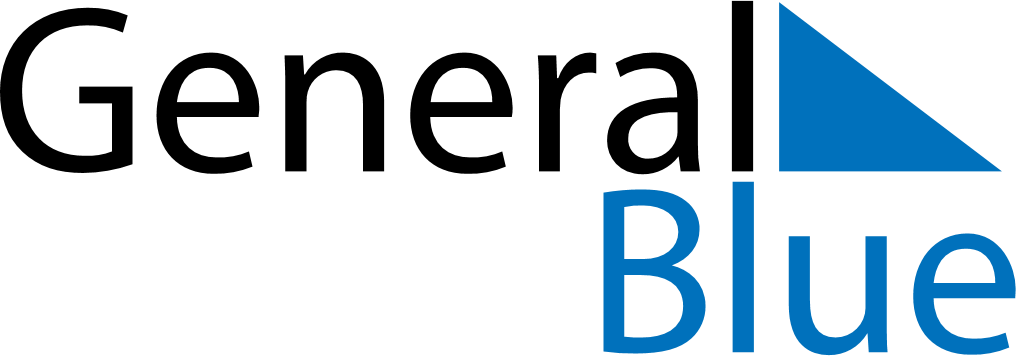 April 2024April 2024April 2024April 2024April 2024April 2024Cervena Voda, Pardubicky, CzechiaCervena Voda, Pardubicky, CzechiaCervena Voda, Pardubicky, CzechiaCervena Voda, Pardubicky, CzechiaCervena Voda, Pardubicky, CzechiaCervena Voda, Pardubicky, CzechiaSunday Monday Tuesday Wednesday Thursday Friday Saturday 1 2 3 4 5 6 Sunrise: 6:29 AM Sunset: 7:24 PM Daylight: 12 hours and 55 minutes. Sunrise: 6:27 AM Sunset: 7:25 PM Daylight: 12 hours and 58 minutes. Sunrise: 6:25 AM Sunset: 7:27 PM Daylight: 13 hours and 2 minutes. Sunrise: 6:22 AM Sunset: 7:29 PM Daylight: 13 hours and 6 minutes. Sunrise: 6:20 AM Sunset: 7:30 PM Daylight: 13 hours and 9 minutes. Sunrise: 6:18 AM Sunset: 7:32 PM Daylight: 13 hours and 13 minutes. 7 8 9 10 11 12 13 Sunrise: 6:16 AM Sunset: 7:33 PM Daylight: 13 hours and 17 minutes. Sunrise: 6:14 AM Sunset: 7:35 PM Daylight: 13 hours and 21 minutes. Sunrise: 6:12 AM Sunset: 7:36 PM Daylight: 13 hours and 24 minutes. Sunrise: 6:10 AM Sunset: 7:38 PM Daylight: 13 hours and 28 minutes. Sunrise: 6:08 AM Sunset: 7:40 PM Daylight: 13 hours and 32 minutes. Sunrise: 6:05 AM Sunset: 7:41 PM Daylight: 13 hours and 35 minutes. Sunrise: 6:03 AM Sunset: 7:43 PM Daylight: 13 hours and 39 minutes. 14 15 16 17 18 19 20 Sunrise: 6:01 AM Sunset: 7:44 PM Daylight: 13 hours and 43 minutes. Sunrise: 5:59 AM Sunset: 7:46 PM Daylight: 13 hours and 46 minutes. Sunrise: 5:57 AM Sunset: 7:47 PM Daylight: 13 hours and 50 minutes. Sunrise: 5:55 AM Sunset: 7:49 PM Daylight: 13 hours and 53 minutes. Sunrise: 5:53 AM Sunset: 7:51 PM Daylight: 13 hours and 57 minutes. Sunrise: 5:51 AM Sunset: 7:52 PM Daylight: 14 hours and 1 minute. Sunrise: 5:49 AM Sunset: 7:54 PM Daylight: 14 hours and 4 minutes. 21 22 23 24 25 26 27 Sunrise: 5:47 AM Sunset: 7:55 PM Daylight: 14 hours and 8 minutes. Sunrise: 5:45 AM Sunset: 7:57 PM Daylight: 14 hours and 11 minutes. Sunrise: 5:43 AM Sunset: 7:58 PM Daylight: 14 hours and 15 minutes. Sunrise: 5:41 AM Sunset: 8:00 PM Daylight: 14 hours and 18 minutes. Sunrise: 5:39 AM Sunset: 8:02 PM Daylight: 14 hours and 22 minutes. Sunrise: 5:38 AM Sunset: 8:03 PM Daylight: 14 hours and 25 minutes. Sunrise: 5:36 AM Sunset: 8:05 PM Daylight: 14 hours and 28 minutes. 28 29 30 Sunrise: 5:34 AM Sunset: 8:06 PM Daylight: 14 hours and 32 minutes. Sunrise: 5:32 AM Sunset: 8:08 PM Daylight: 14 hours and 35 minutes. Sunrise: 5:30 AM Sunset: 8:09 PM Daylight: 14 hours and 39 minutes. 